I Всероссийская олимпиада по музыке для школьников, 
посвящённая Дню знаний1 – 30 сентября 2020 годаноминация – «Эрудит»повышенный уровеньПодпишите работу:Фамилия и имя участника, городЗадание № 1. «Филворд». В данной буквенной сетке найдите и выпишите 9 слов, являющихся названиями музыкальных инструментов разных народов мира: 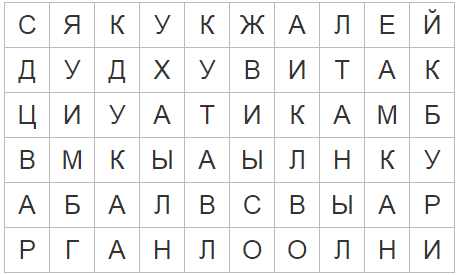 Задание № 2 «Анаграммы». В приведенных словах перепутаны буквы. Поставьте буквы в нужном порядке, чтобы в результате получились фамилии известных композиторов (впишите их в цветные ячейки ниже данных анаграмм): Задание № 3 «Танцы народов мира». Распределите названия танцев в таблицу в соответствии со странами, к которым относится их происхождение:болеро буре гавот гангар паспье сальтарелла сарабанда 
сицилиана спрингданс тарантелла халлинг хотаЗадание № 4 «Музыкальная викторина». Прослушайте фрагменты известных музыкальных произведений. Попробуйте вспомнить, как они называются и кто их автор. Запишите свои ответы в таблицу:№слово123456789СКЙИНТСИВРАМРКСУЙГИСОПЧИИЧНУХТРНАЧЯУАПКДЕРЕНЦЕИЙМСЕСИНАБАСЕРНТЙБАКТРОФРАНЦИЯИТАЛИЯНОРВЕГИЯИСПАНИЯФрагментыОтветы на викторину(автор произведения, название, часть и др.)Фрагмент № 1Фрагмент № 2Фрагмент № 3Фрагмент № 4Фрагмент № 5